Od: FILIP s.r.o. - < @volny.cz>
Odesláno: pondělí 3. srpna 2020 12:43
Komu:  < @uzlabina.cz>
Předmět: RE: Cenová nabídka na podlahyDobrý den paní,Předně děkujeme za zaslání objednávky na podlahy, kterou tímto potvrzujeme !!!Dle dohody s panem školníkem k Vám zítra na domluvené práce nastupujeme.Děkuji, s pozdravemFILIP - pokládka podlahových krytin s.r.o., Praha 4 - BraníkT: M: +420 www.filipsro.czfilipsro@volny.czOtevírací doba vzorkovny:Pondělí 10-17hod | Úterý 10-17hod | Středa 10-17hod | Čtvrtek 10-18hod | Pátek 10-14hod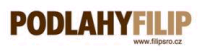 